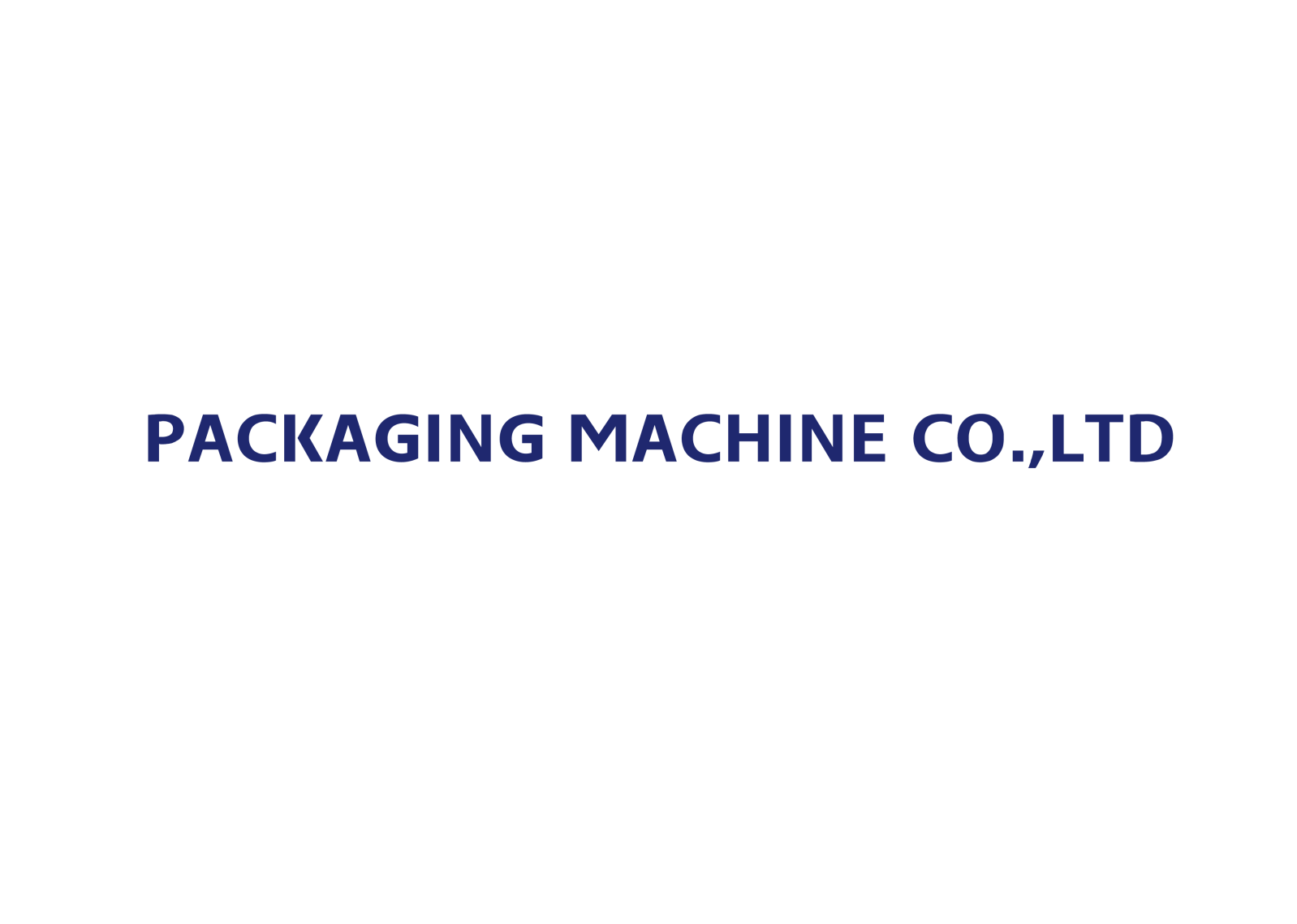 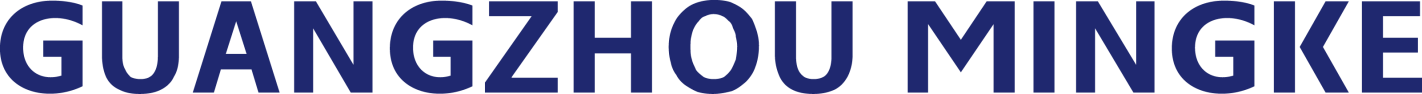 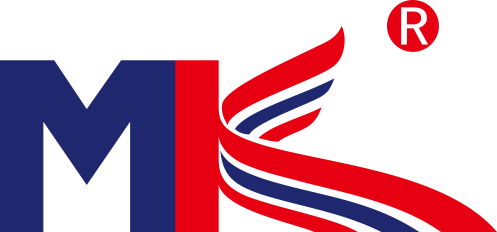 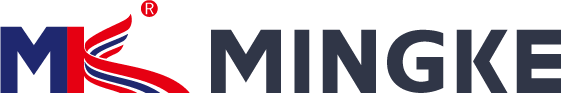 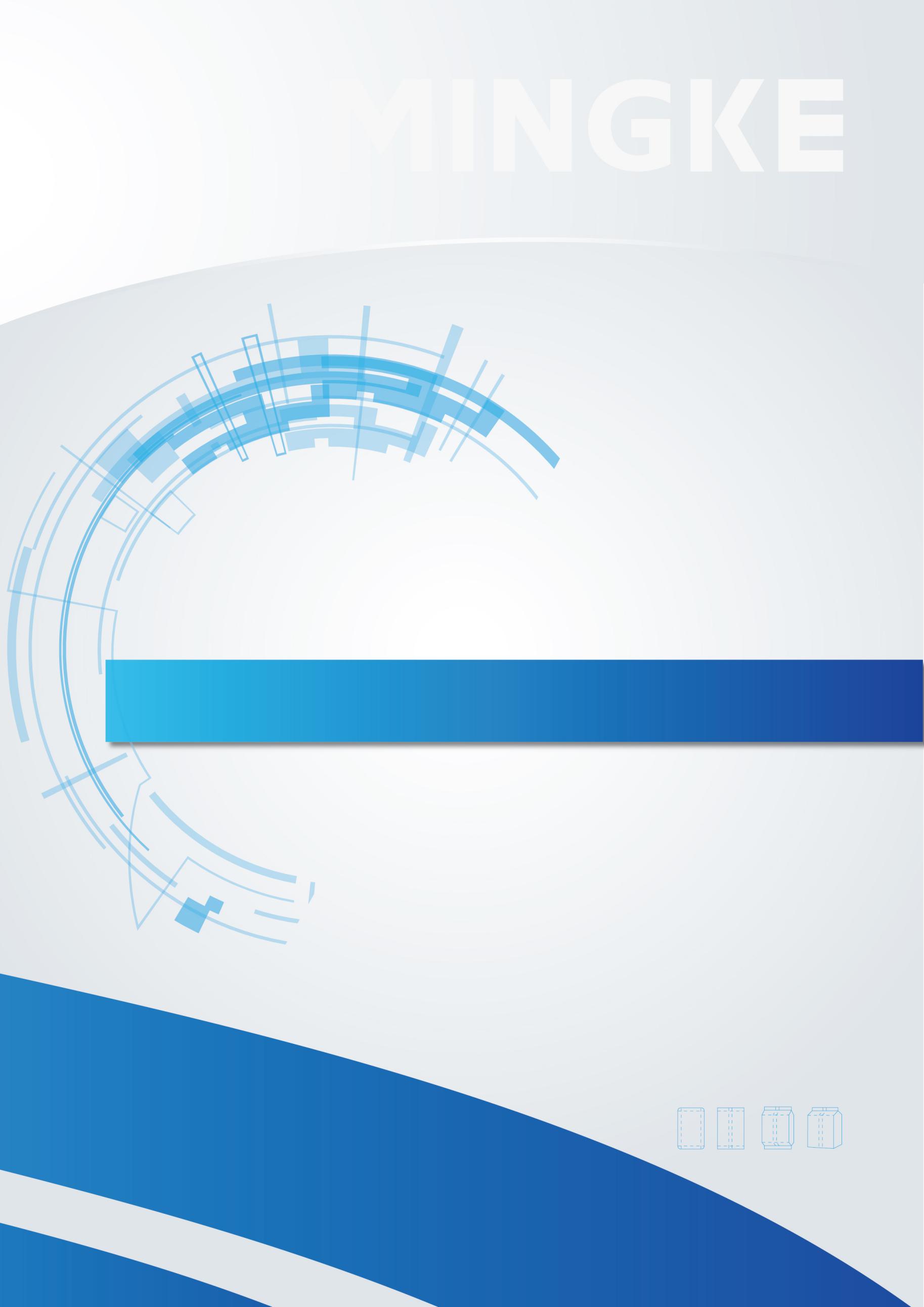 QuotationOptional:1. If different bag width, change bag former:   500 USD/set.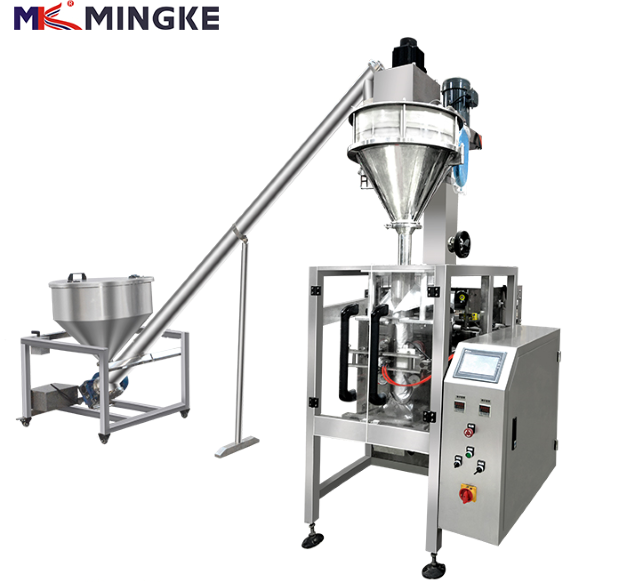 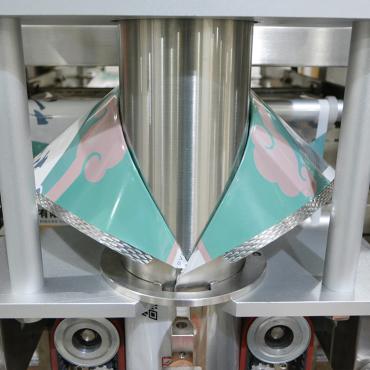 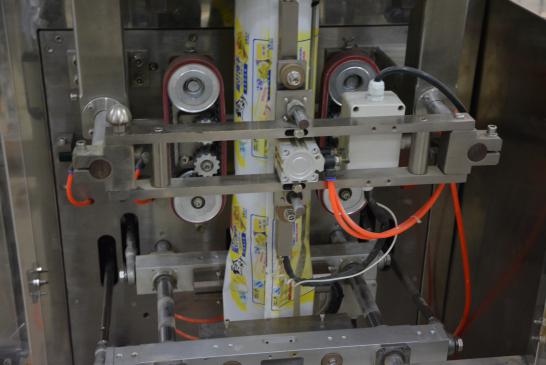 Sample bag : 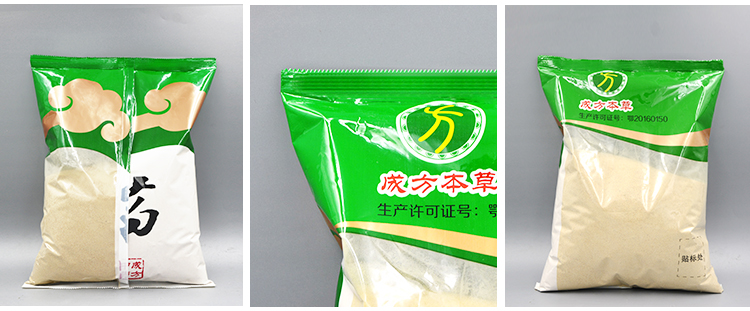 Combined partsMK-520 packing machineScrew metering machineSpiral conveyorFinished products conveyor（1 ）MK-520 packing machine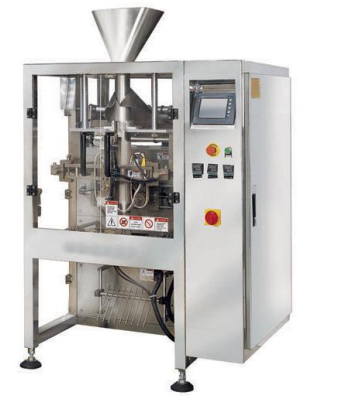 Ⅰ. Main feature:*Imported PLC computer control system with human-machine interface; touch screen is simple and direct-viewing in operation;*precise positioning with servo film transporting system; excellent complete machine performance and nice packing;* minimize the loss with complete automatic warn protection function;* supported with metric device, the machine will automatically complete all packaging processes from measuring, feeding, filling, bag making etc.* the way of bag making: the machine can make pillow-type bag and standing bag according to customer’s requirements.Ⅱ.Technical parameter:Component list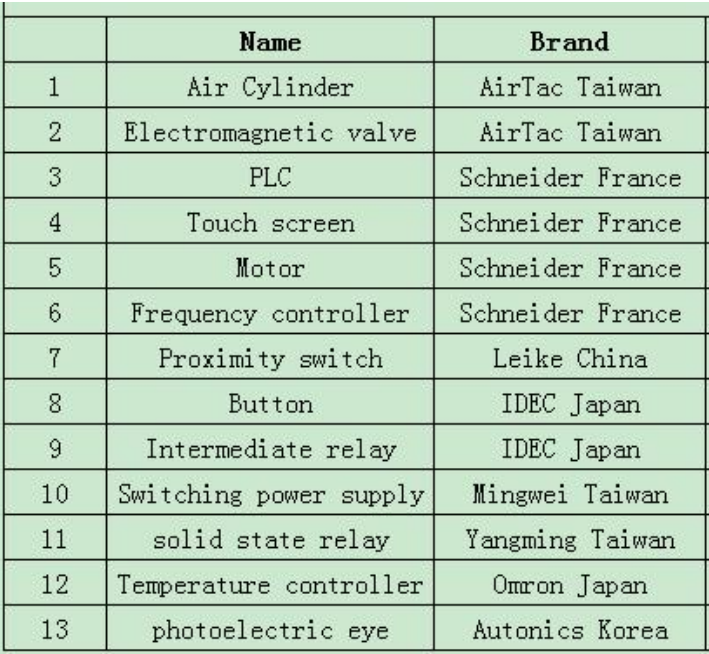 （2 ）screw metering machine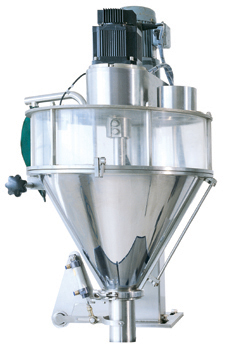 Features:1.Simple structure, stable operation, simple and convenient maintenance;2.The machine applies whirl threaded rod feeding, servo coding and micro-computer control technology, which is the most important technical feature for the machine.Integrated coding and controlling into one, it has features such as flexible action, low noise; stable, reliable and rapid dosing speed and high precision, etc. In addition, it also displays the times of dosing.  Technical specification:     Metering system      Screw rotary filling Packaging weight     200-2000g （need change auger filler for large range）Packaging precision: ≤±1%Packaging speed      15-60 bags/min voltage             Three phase 380v ( AC 220v) 50HZ Machine power       1.9kw Machine weight       100kg Hopper volume        50L  Spiral conveyor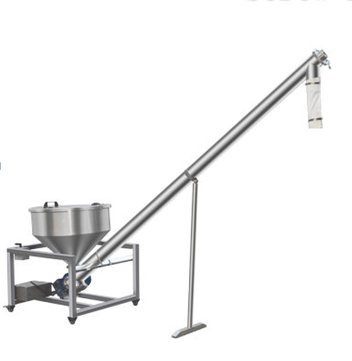 Features This machine adopt screw conveying material, and the storage can be customized . it is suitable for conveying various powder and little pellets .Finished products conveyor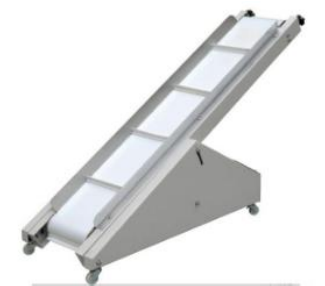 The machine can send the packed finishedbag to after-package detecting device orpacking platform.Feeding speed 30m/minutedimension 2110×340×500mmvoltage 220V/45WCompany introduction: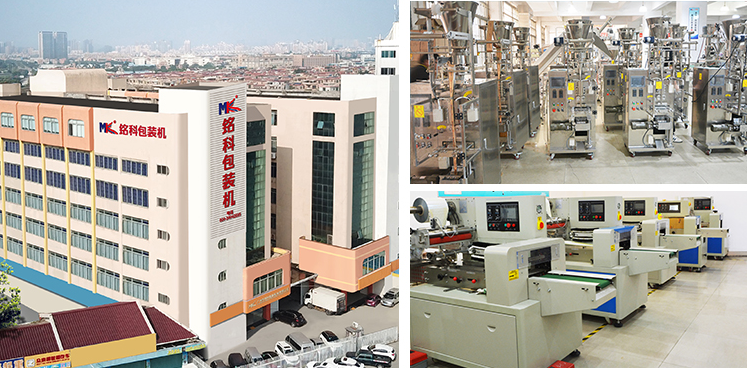 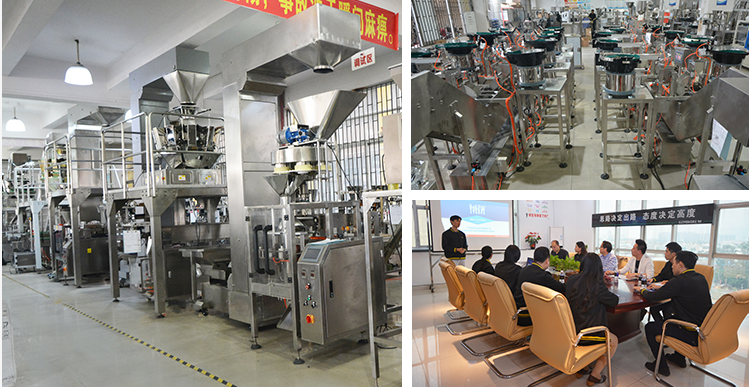 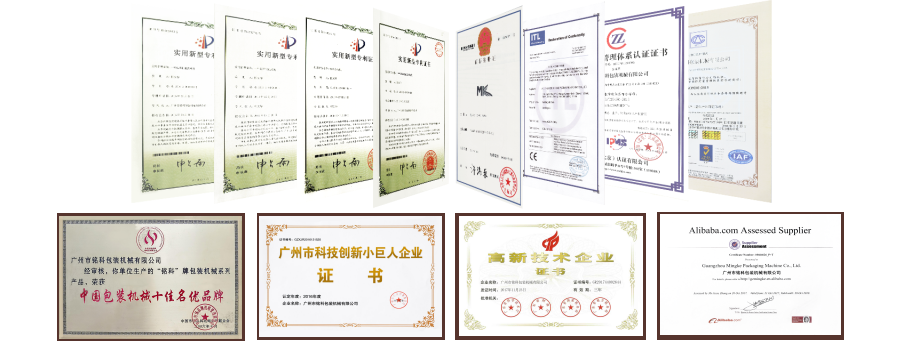 Cooperated company:Altria GroupSpezia,LLCFlex Internatinal Ltd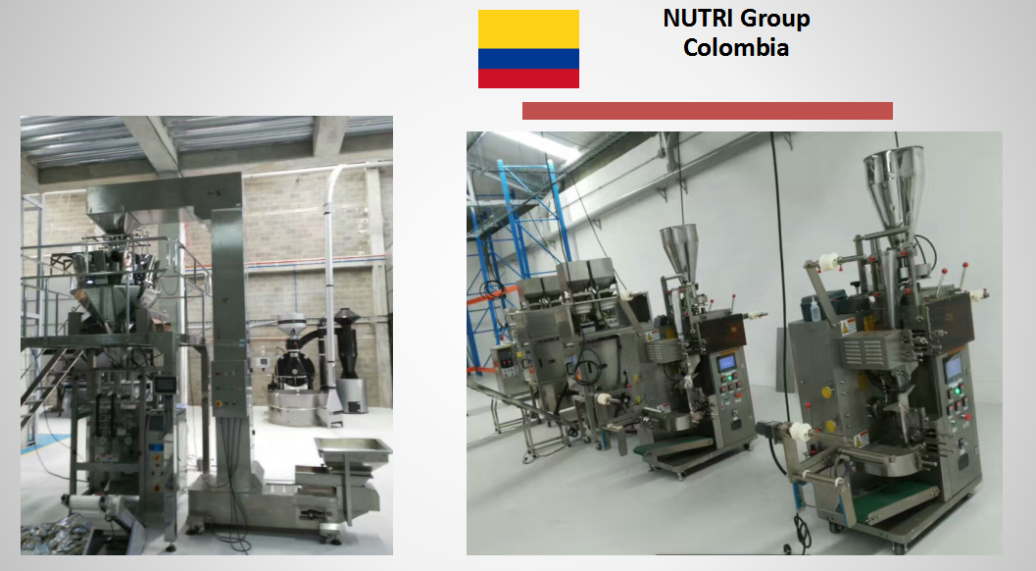 Nutri GroupGold state AssemblyMideaTCL......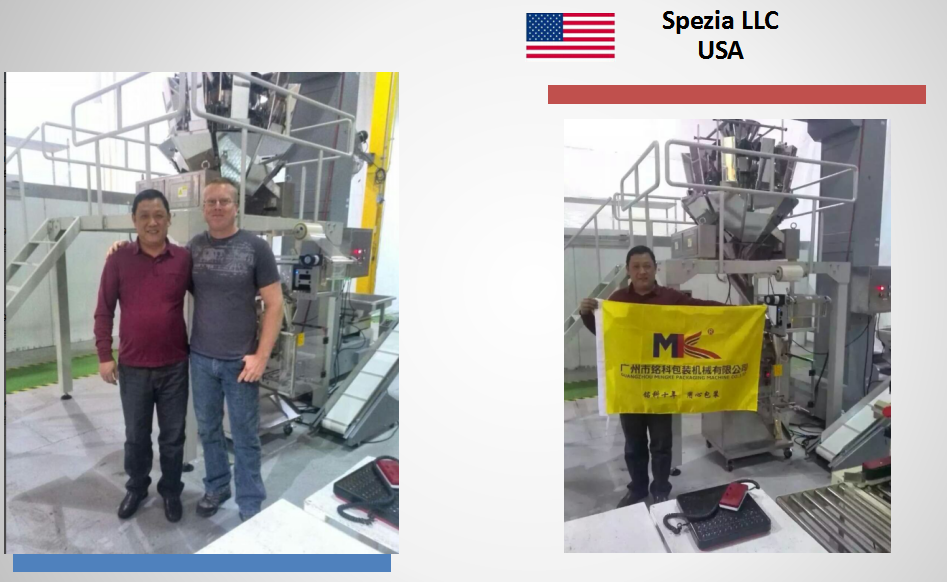 NoTypeQuantity(set)Unit Price (USD)Remark1MK-520D powder packing machine1132002Date printer(optional)1300Total:    13500USD, EXW PriceProduction time: 15-20 working days.Package: wooden box.Payment term: T/T (30% deposit before production, 70% balance before shipment)Warranty: one year.Service: lifelong maintain and technical support.Validity: 30 days from issuing date.Remark: The machine need cooperate with air compressor, customer should provide it by themselfTotal:    13500USD, EXW PriceProduction time: 15-20 working days.Package: wooden box.Payment term: T/T (30% deposit before production, 70% balance before shipment)Warranty: one year.Service: lifelong maintain and technical support.Validity: 30 days from issuing date.Remark: The machine need cooperate with air compressor, customer should provide it by themselfTotal:    13500USD, EXW PriceProduction time: 15-20 working days.Package: wooden box.Payment term: T/T (30% deposit before production, 70% balance before shipment)Warranty: one year.Service: lifelong maintain and technical support.Validity: 30 days from issuing date.Remark: The machine need cooperate with air compressor, customer should provide it by themselfTotal:    13500USD, EXW PriceProduction time: 15-20 working days.Package: wooden box.Payment term: T/T (30% deposit before production, 70% balance before shipment)Warranty: one year.Service: lifelong maintain and technical support.Validity: 30 days from issuing date.Remark: The machine need cooperate with air compressor, customer should provide it by themselfTotal:    13500USD, EXW PriceProduction time: 15-20 working days.Package: wooden box.Payment term: T/T (30% deposit before production, 70% balance before shipment)Warranty: one year.Service: lifelong maintain and technical support.Validity: 30 days from issuing date.Remark: The machine need cooperate with air compressor, customer should provide it by themselfItemsContentPacking speed10-70bags/ minBag size(L)80-350mm  (W)90-250mmBag making modePillow-type bagMeasuring range3000-2500mlMax film width520 mmThickness of film 0.04-0.10 mmAir consumption0.4m3/min 0.6MPaMain power/voltage 3KW/220 V 50-60 HzOverall size (L)1430×(W)1200×(H)1700 mmThe weight of switchboard 550 kg